					Asumisterveysasia_esitiedot/v3_30.1.2019Täytä lomake huolellisesti soveltuvin osin ja toimita täytetty lomake ympäristöterveydenhuoltoon. Voit palauttaa lomakkeen myös sähköisesti osoitteeseen ymparistoterveys@kotka.fi.Henkilötiedot rekisteröidään Kotkan ympäristöterveydenhuollon palveluyksikön tietojärjestelmään. Järjestelmän rekisteriseloste on nähtävissä Kotkan ympäristöpalveluiden toimintayksikössä, osoitteessa Kotkantie 6, 48200 Kotka ja internetissä osoitteessa www.kotka.fi.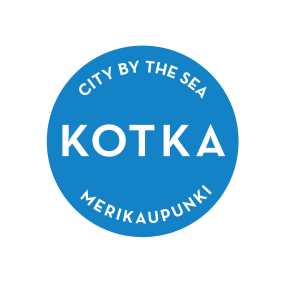 ASUMISTERVEYSASIATällä lomakkeella ilmoitat asumisterveyteen liittyvästä epäkohdastaYmpäristöterveydenhuollon palveluyksikköDNro ja saapumispäivämäärä (viranomainen täyttää)1. YhteydenottajaNimiNimiNimiNimi1. YhteydenottajaOsoite ja postitoimipaikka Osoite ja postitoimipaikka Osoite ja postitoimipaikka Osoite ja postitoimipaikka 1. YhteydenottajaPuhelinnumero Puhelinnumero Puhelinnumero Puhelinnumero 1. YhteydenottajaYhteydenottaja on Asukas Omistaja (ei asukas)  Isännöitsijä Muu, mikä?      Yhteydenottaja on Asukas Omistaja (ei asukas)  Isännöitsijä Muu, mikä?      Yhteydenottaja on Asukas Omistaja (ei asukas)  Isännöitsijä Muu, mikä?      Yhteydenottaja on Asukas Omistaja (ei asukas)  Isännöitsijä Muu, mikä?      2. Asukas (jos muu kuin yhteydenottaja)NimiNimiNimiNimi2. Asukas (jos muu kuin yhteydenottaja)Osoite ja postitoimipaikka Osoite ja postitoimipaikka Osoite ja postitoimipaikka Osoite ja postitoimipaikka 2. Asukas (jos muu kuin yhteydenottaja)Puhelinnumero Puhelinnumero Puhelinnumero Puhelinnumero 3. Kiinteistön omistaja, taloyhtiö ja isännöitsijä Omistaja on sama kuin yhteydenottajaOmistaja on sama kuin asukasOmistaja on sama kuin asukas Eri omistaja, nimi3. Kiinteistön omistaja, taloyhtiö ja isännöitsijäOmistajan osoiteOmistajan osoiteOmistajan osoiteOmistajan puhelinnumero 3. Kiinteistön omistaja, taloyhtiö ja isännöitsijäTaloyhtiön nimiTaloyhtiön nimiTaloyhtiön nimiTaloyhtiön nimi3. Kiinteistön omistaja, taloyhtiö ja isännöitsijäIsännöitsijän nimiIsännöitsijän nimiIsännöitsijän nimiIsännöitsijän nimi3. Kiinteistön omistaja, taloyhtiö ja isännöitsijäIsännöitsijän osoiteIsännöitsijän osoiteIsännöitsijän osoiteIsännöitsijän puhelinnumero4. Asumismuoto Vuokra-asunto, vuokranantajan nimi ja osoite  Omistusasunto  Muu, mikä?       Vuokra-asunto, vuokranantajan nimi ja osoite  Omistusasunto  Muu, mikä?       Vuokra-asunto, vuokranantajan nimi ja osoite  Omistusasunto  Muu, mikä?       Vuokra-asunto, vuokranantajan nimi ja osoite  Omistusasunto  Muu, mikä?      5. Rakennuksen ja asunnon kuvausKyseessä on Omakotitalo Rivitalo Kerrostalo Muu, mikä?      Kyseessä on Omakotitalo Rivitalo Kerrostalo Muu, mikä?      Kyseessä on Omakotitalo Rivitalo Kerrostalo Muu, mikä?      Kyseessä on Omakotitalo Rivitalo Kerrostalo Muu, mikä?      6. Ongelman kuvausSeuraavia ongelmia on havaittu Näkyvää hometta Muutoksia tai vaurioita pintamateriaaleissa Hajua, millaista?       Haittaeläimiä, millaisia?       Ilmanvaihto on riittämätön Kylmyyttä tai vetoa. Meluhaittaa Oireilua Muuta, mitä      Seuraavia ongelmia on havaittu Näkyvää hometta Muutoksia tai vaurioita pintamateriaaleissa Hajua, millaista?       Haittaeläimiä, millaisia?       Ilmanvaihto on riittämätön Kylmyyttä tai vetoa. Meluhaittaa Oireilua Muuta, mitä      Seuraavia ongelmia on havaittu Näkyvää hometta Muutoksia tai vaurioita pintamateriaaleissa Hajua, millaista?       Haittaeläimiä, millaisia?       Ilmanvaihto on riittämätön Kylmyyttä tai vetoa. Meluhaittaa Oireilua Muuta, mitä      Seuraavia ongelmia on havaittu Näkyvää hometta Muutoksia tai vaurioita pintamateriaaleissa Hajua, millaista?       Haittaeläimiä, millaisia?       Ilmanvaihto on riittämätön Kylmyyttä tai vetoa. Meluhaittaa Oireilua Muuta, mitä      7. AsukkaatAsukkaiden lukumäärä      , joista lapsia      Lapsen ikä / lasten iät      Asukkaiden lukumäärä      , joista lapsia      Lapsen ikä / lasten iät      Asukkaiden lukumäärä      , joista lapsia      Lapsen ikä / lasten iät      Asukkaiden lukumäärä      , joista lapsia      Lapsen ikä / lasten iät      8. LiitteetEsitietolomakkeella on seuraavat liitteet      Esitietolomakkeella on seuraavat liitteet      Esitietolomakkeella on seuraavat liitteet      Esitietolomakkeella on seuraavat liitteet      9. ToimenpiteetOnko asiasta oltu yhteydessä isännöitsijään Kyllä, milloin?       Ei, miksi?      Jos on oltu yhteydessä isännöitsijään, onko hän ryhtynyt toimenpiteisiin Kyllä, mitkä toimenpiteet on tehty?       Ei, miksi toimenpiteisiin ei ole ryhdytty?      Onko asiasta oltu yhteydessä isännöitsijään Kyllä, milloin?       Ei, miksi?      Jos on oltu yhteydessä isännöitsijään, onko hän ryhtynyt toimenpiteisiin Kyllä, mitkä toimenpiteet on tehty?       Ei, miksi toimenpiteisiin ei ole ryhdytty?      Onko asiasta oltu yhteydessä isännöitsijään Kyllä, milloin?       Ei, miksi?      Jos on oltu yhteydessä isännöitsijään, onko hän ryhtynyt toimenpiteisiin Kyllä, mitkä toimenpiteet on tehty?       Ei, miksi toimenpiteisiin ei ole ryhdytty?      Onko asiasta oltu yhteydessä isännöitsijään Kyllä, milloin?       Ei, miksi?      Jos on oltu yhteydessä isännöitsijään, onko hän ryhtynyt toimenpiteisiin Kyllä, mitkä toimenpiteet on tehty?       Ei, miksi toimenpiteisiin ei ole ryhdytty?      10. Ilmoittajan allekirjoitus ja nimenselvennysPaikka	                   PäivämääräPaikka	                   PäivämääräAllekirjoitus ja nimenselvennysAllekirjoitus ja nimenselvennys